				CONFIDENTIAL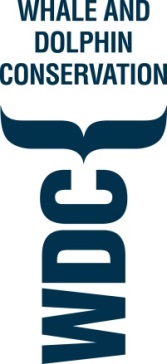 Equality and Diversity Monitoring FormPlease return this completed form to hr@whales.org.  WDC, Whale and Dolphin Conservation wants to meet the aims and commitments set out in its Equal Opportunities policy.  This includes not discriminating under the Equality Act 2010, and building an accurate picture of the make-up of the workforce in encouraging equality and diversity.  We need your help and co-operation to enable us to do this, but filling in this form is voluntary.   The information you provide will stay confidential and be stored securely with access limited to only some staff in the HR section and be destroyed in 12 months.  Please return this completed form to hr@whales.org or you can complete it securely online here. This form will be separated from your application form upon receipt and does not form part of the selection process. Application for the post of:GenderGenderGenderGenderGenderGenderGenderGenderManWomanNon-binaryPrefer not to sayIf you prefer to use your own term, please specify here: If you prefer to use your own term, please specify here: If you prefer to use your own term, please specify here: If you prefer to use your own term, please specify here: If you prefer to use your own term, please specify here: If you prefer to use your own term, please specify here: If you prefer to use your own term, please specify here: If you prefer to use your own term, please specify here: Are you married or in a civil partnership?Are you married or in a civil partnership?Are you married or in a civil partnership?Are you married or in a civil partnership?Are you married or in a civil partnership?Are you married or in a civil partnership?Are you married or in a civil partnership?Are you married or in a civil partnership?YesNoPrefer not to sayAgeAgeAgeAgeAgeAgeAgeAgeAgeAgeAgeAgeAgeAgeAgeAge16 -2425 - 2930 - 3435 - 3940 - 4445 - 4950 -5455 - 5960 – 6465 +Prefer not to say Prefer not to say Prefer not to say What is your ethnicity?  Ethnic origin is not about nationality, place of birth or citizenship.  It is about the group to which you perceive you belong.  WhiteWhiteWhiteWhiteWhiteWhiteWhiteWhiteEnglishWelshScottishNorthern IrishIrishBritishGypsy or Irish TravellerPrefer not to sayAny other white background, please write in: Any other white background, please write in: Any other white background, please write in: Any other white background, please write in: Any other white background, please write in: Any other white background, please write in: Any other white background, please write in: Any other white background, please write in: Mixed / multiple ethnic groupsMixed / multiple ethnic groupsMixed / multiple ethnic groupsMixed / multiple ethnic groupsMixed / multiple ethnic groupsMixed / multiple ethnic groupsMixed / multiple ethnic groupsMixed / multiple ethnic groupsWhite and Black CaribbeanWhite and Black AfricanWhite and AsianPrefer not to sayAny other mixed background, please write in: Any other mixed background, please write in: Any other mixed background, please write in: Any other mixed background, please write in: Any other mixed background, please write in: Any other mixed background, please write in: Any other mixed background, please write in: Any other mixed background, please write in: Asian / Asian BritishAsian / Asian BritishAsian / Asian BritishAsian / Asian BritishAsian / Asian BritishAsian / Asian BritishAsian / Asian BritishAsian / Asian BritishIndianPakistaniBangladeshiChinesePrefer not to sayAny other Asian background, please write in:Any other Asian background, please write in:Any other Asian background, please write in:Any other Asian background, please write in:Any other Asian background, please write in:Any other Asian background, please write in:Black / African / Caribbean / Black BritishBlack / African / Caribbean / Black BritishBlack / African / Caribbean / Black BritishBlack / African / Caribbean / Black BritishBlack / African / Caribbean / Black BritishBlack / African / Caribbean / Black BritishBlack / African / Caribbean / Black BritishAfricanCaribbeanPrefer not to sayAny other Black / African / Caribbean background, please write in: Any other Black / African / Caribbean background, please write in: Any other Black / African / Caribbean background, please write in: Any other Black / African / Caribbean background, please write in: Any other Black / African / Caribbean background, please write in: Any other Black / African / Caribbean background, please write in: Any other Black / African / Caribbean background, please write in: Other ethnic groupOther ethnic groupOther ethnic groupOther ethnic groupOther ethnic groupOther ethnic groupOther ethnic groupArabPrefer not to sayAny other ethnic group, please write in: Any other ethnic group, please write in: Any other ethnic group, please write in: Do you consider yourself to have a disability or health condition?Do you consider yourself to have a disability or health condition?Do you consider yourself to have a disability or health condition?Do you consider yourself to have a disability or health condition?Do you consider yourself to have a disability or health condition?Do you consider yourself to have a disability or health condition?Do you consider yourself to have a disability or health condition?YesNoPrefer not to sayWhat is the effect or impact of your disability or health condition on your ability to give your best at work?  Please write in here:The information in this form is for monitoring purposes only.  If you believe you need a ‘reasonable adjustment’ then please discuss this with the manager running the recruitment process.What is the effect or impact of your disability or health condition on your ability to give your best at work?  Please write in here:The information in this form is for monitoring purposes only.  If you believe you need a ‘reasonable adjustment’ then please discuss this with the manager running the recruitment process.What is the effect or impact of your disability or health condition on your ability to give your best at work?  Please write in here:The information in this form is for monitoring purposes only.  If you believe you need a ‘reasonable adjustment’ then please discuss this with the manager running the recruitment process.What is the effect or impact of your disability or health condition on your ability to give your best at work?  Please write in here:The information in this form is for monitoring purposes only.  If you believe you need a ‘reasonable adjustment’ then please discuss this with the manager running the recruitment process.What is the effect or impact of your disability or health condition on your ability to give your best at work?  Please write in here:The information in this form is for monitoring purposes only.  If you believe you need a ‘reasonable adjustment’ then please discuss this with the manager running the recruitment process.What is the effect or impact of your disability or health condition on your ability to give your best at work?  Please write in here:The information in this form is for monitoring purposes only.  If you believe you need a ‘reasonable adjustment’ then please discuss this with the manager running the recruitment process.What is the effect or impact of your disability or health condition on your ability to give your best at work?  Please write in here:The information in this form is for monitoring purposes only.  If you believe you need a ‘reasonable adjustment’ then please discuss this with the manager running the recruitment process.What is your sexual orientation?What is your sexual orientation?What is your sexual orientation?What is your sexual orientation?What is your sexual orientation?What is your sexual orientation?What is your sexual orientation?What is your sexual orientation?HeterosexualGayBisexualPrefer not to sayIf you prefer to use your own term, please specify here: If you prefer to use your own term, please specify here: If you prefer to use your own term, please specify here: If you prefer to use your own term, please specify here: If you prefer to use your own term, please specify here: If you prefer to use your own term, please specify here: If you prefer to use your own term, please specify here: If you prefer to use your own term, please specify here: What is your religion or belief?What is your religion or belief?What is your religion or belief?What is your religion or belief?What is your religion or belief?What is your religion or belief?What is your religion or belief?What is your religion or belief?No religion or beliefBuddhistChristianHinduJewishMuslimSikhPrefer not to sayIf another religion or belief, please write in: If another religion or belief, please write in: If another religion or belief, please write in: If another religion or belief, please write in: If another religion or belief, please write in: If another religion or belief, please write in: If another religion or belief, please write in: If another religion or belief, please write in: What is your current working pattern?What is your current working pattern?What is your current working pattern?What is your current working pattern?What is your current working pattern?What is your current working pattern?What is your current working pattern?Full-timePart-timePrefer not to say Do you have caring responsibilities? If yes, please tick all that applyDo you have caring responsibilities? If yes, please tick all that applyDo you have caring responsibilities? If yes, please tick all that applyDo you have caring responsibilities? If yes, please tick all that applyDo you have caring responsibilities? If yes, please tick all that applyDo you have caring responsibilities? If yes, please tick all that applyDo you have caring responsibilities? If yes, please tick all that applyDo you have caring responsibilities? If yes, please tick all that applyNonePrimary carer child/ children  under 18Primary carer disabled childPrimary carer disabled adultPrimary carer older personSecondary carerPrefer not to sayHow did you find out about this post?How did you find out about this post?How did you find out about this post?How did you find out about this post?How did you find out about this post?How did you find out about this post?How did you find out about this post?How did you find out about this post?WDC websiteWDC Facebook pageJob website (pls state which)Job website (pls state which)Job website (pls state which)Social mediaPrinted publication  (pls state which)Printed publication  (pls state which)Printed publication  (pls state which)Prefer not to sayOther, please write in: Other, please write in: Other, please write in: Other, please write in: Other, please write in: Other, please write in: Other, please write in: Other, please write in: 